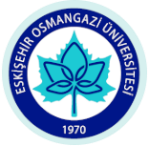 T.C.ESKİŞEHİR OSMANGAZİ ÜNİVERSİTESİ Fen Fakültesi Dekanlığına	20….-20…. Öğretim Yılında Fakültemizde açılması planlanan Pedagojik Formasyon derslerini almak istiyorum. Bilgilerinize ve gereğini arz ederim.   ….. /….. /2023                                                                                                                              İMZAÖĞRENCİ NUMARASI:ADI SOYADI:BÖLÜM:TELEFON NUMARASI: